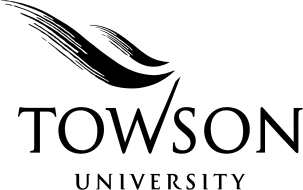 College of Education“The College that Prepares Teachers as Facilitators of Active Learning”Department of Special EducationSPED 413.001: Universal Design for Learning: Addressing Learner VariabilitySpring 2019Instructor: Brittany E. Quinn, M. EdContact Information:Electronic Mail: bquinn@towson.eduOffice Phone: 410-704-2781Office Location: Towson University Main Campus – Hawkins Hall – Room 107JMailbox Location: Towson University Main Campus – Hawkins Hall – Room 304Office Hours: Monday, 2:00 – 5:30 P.M., Tuesday via WebEx, 5:00 – 6:00 P.M.,& by appointment (in person or via WebEx)Class Sessions: Mondays 11:00 A.M. – 1:50 P.M.Class Location: Towson University Main Campus – HH0112Towson University College of Education’s Mission: To inspire, educate and prepare educators as facilitators of active learning for diverse and inclusive communities of learners in environments that are technologically advanced.Conceptual Framework: All students should be able to identify and discuss the Conceptual Framework. It is our mission statement that is operationalized by required content, professional and pedagogical national, state, and institutional standards. To review the entire document, visit the web site at: http://www.new.towson.edu/coe/cf2006/index.aspRequired Readings:Gierach, J. (Ed.). (2009). Assessing students’ needs for assistive technology (ASNAT): A resource manual for schooldistrict teams (5th ed.). Milton, WI: Wisconsin Assistive Technology Initiative (WATI)Retrieved online at: http://www.wati.org/?pageLoad=content/supports/free/index.phpMeyer, A., Rose, D. H., & Gordon, D. T. (2014). Universal design for learning: Theory and practice. Wakefield, MA:CAST Professional Publishing, an imprint of CAST, Inc.Accessible here: http://udltheorypractice.cast.org/loginModules:Autism Internet Modules (AIM) http://www.autisminternetmodules.org/Autism Focused Intervention Resources and Modules (AFIRM) http://afirm.fpg.unc.eduOther Highly Recommended Texts:Dell, A. G., Newton, D.A., & Petroff, J. G. (2017). Assistive technology in the classroom: Enhancing the schoolexperiences of students with disabilities (3rd ed.). Boston: Pearson.Nelson, L. (2014). Design and deliver: Planning and teaching using universal design for learning. Baltimore: BrookesPublishing Co.Ralabate, P. (2016). Your UDL lesson planner: The step-by-step guide for teaching all learners. Baltimore: BrookesPublishing Co.Tk20 Syllabus Statement: TU’s College of Education uses Tk20 Watermark™ as a comprehensive online data management system for all activities in programs leading to certification for teachers or other school personnel. All signature assessment assignments, internship evaluations and other identified documentation must be submitted through the student’s Tk20 account. A subscription to Tk20 can be purchased online at https://towson.tk20.com/campustoolshighered/shiblogin or in the TU Bookstore. The cost online is $110 and provides 7 years of access.Supplemental Readings: Additional readings may be assigned to supplement the text and class discussions. These readings will be accessible through the course Blackboard site.Catalog Description: Practical application of Universal Design for Learning (UDL), using instructional and assistive technologies to support learner variability and enhance student achievement. In addition, this course will highlight strategies for increasing the access of students with disabilities to the general education curriculum under IDEA. Prerequisites: Consent of department.Course Objectives: The course objectives are aligned with the current professional knowledge and skills as defined by the Interstate Teacher Assessment and Support Consortium (InTASC) and the Council for Exceptional Children (CEC).Listed below are the specific course objectives and the specific alignment to the professional standards that are addressed by the course. An asterisk (*) indicates mastery of the specific standard that will be addressed by the course assessment.Course Objectives Continued:1. Recognize the impact of learner variability and apply this knowledge to create lessons that integrate instructional technology and support implementation of the Maryland College and Career Readiness Standards (CEC 1, 3, 4, 5; InTASC 2, 4, 5, 6, 7, 8; TU COE 11).2. Apply the Universal Design for Learning guidelines as an instructional framework to support all learners (CEC 1, 5; InTASC 2, 6, 8).3. Understand, develop and apply the SETT framework in order to evaluate student strengths, needs, and learning environment to facilitate appropriate selection of assistive technologies across the AT continuum (CEC 1, 2, 4, 7; InTASC 1, 2, 6, 10; TU COE 11).4. Justify the selection of appropriate augmentative and alternative communication systems and assistive technologies to support the communication and learning of individuals with exceptionalities (CEC 5, InTASC 7, 8).5. Share and disseminate information and technology resources with students, staff and families (CEC 3, 6, 7; InTASC 3, 9, 10).
High Leverage Practices:What are high level practices (HLPs)?High-Leverage Practices (HLPs) focus on the teacher-candidate practicing important clinical skills and receiving specific feedback of these practices during the completion of both education courses and the internship experience. HLPs are the basic and most essential components of teaching. The nature of “high-leverage” refers to their importance for students’ learning and the focus on these allows a teacher to advance his or her teaching skills. The HLPs listed below are the skills, specific to special education, which will be practiced most directly in this course. The instructor will incorporate these in instruction, offer students an opportunity to practice them, and will provide feedback to students as they implement them over the course of the semester.CEC HLP #12 (Instructional Domain):Systematically design instruction toward a specific learning goal.CEC HLP #19 (Instructional Domain):Use assistive and instructional technologies.
Essential Dispositions for Educators: At Towson University, we recognize the importance of preparing candidates who are worthy to join the education profession. All students enrolled in the Professional Education Unit programs are expected to develop a professional conscience by demonstrating important human characteristics and dispositions necessary to work with diverse and inclusive communities of learners. Following is a list of dispositions, including important diversity proficiencies, which have been identified as core behaviors expected of all graduates of all Unit programs. As candidates progress through coursework and field experiences, they are expected to demonstrate increased understanding and eventual mastery of these dispositions.Commitment to Professional PracticeThe successful candidate:Respects and models high academic standards, and demonstrates proficiency in academic writing and professional oral presentation.Demonstrates a repertoire of pedagogical skills that develop all students’ critical andindependent thinking, and performance capabilities.Uses ongoing assessment as an integral part of the instructional process.Reflects on practice regularly in order to improve student learning.Makes decisions based on ethical and legal principles, including respect for confidentiality.Caring for the Success and Well-being of All StudentsThe successful candidate:Believes that all students can learn and persists in facilitating their success.Accepts and demonstrates responsibility for improving learning for all students.Values cooperation with colleagues, students, and families by respecting their views onimproving student achievement.Models the virtues of an educated person, including the drive to work hard and become flexible.Demonstrates culturally responsive teaching and celebrates cultural differences.Collaboration with Colleagues and StakeholdersThe successful candidate:Establishes and contributes to a positive learning climate for all students.Engages in continual learning and discussion with other professionals.Recognizes families, colleagues, and supervisors as partners in teaching and learning bycreating opportunities to involve them in instructional decisions.Seeks expert knowledge in order to improve teaching and learning.Accepts suggestions and implements changes to improve professional practice.Course PoliciesAttendance: Per the 2017-2018 Undergraduate Catalog, students are expected to attend all classes and actively participate in all class sessions. Prior notification of intended absence to the instructor is required. Punctuality is also expected, and the student is expected to remain for the entire class period. Habitual tardiness or excessive early departures of 30 minutes or more will result in loss of grade points. Please adhere to the instructor’s attendance policies stated below: Excused absences – 0 points deducted from final grade – requires documentation and must be related to one of the following circumstances: illness or injury in which the student cannot attend class, religious observance, participation in university activities at the request of university authorities, or compelling verifiable circumstances beyond the control of the student. First unexcused absence – 0 points deducted from final grade Second unexcused absence – 3 points deducted from final grade Third unexcused absence – 6 points deducted from final grade More than three unexcused absences – a minimum of 10 points deducted from final gradeIf the student is absent when an assignment is due, the student is still responsible for submitting the assignment on time, unless prior arrangements are made. In the event of an absence, the student is responsible for all material covered during the period of their absence and should make arrangements with a peer to access information (i.e., obtaining all notes, handouts, and quizzes and assignments)Class Cancellation: In the event of inclement weather, please listen for announcements of Towson University closings, which are made by WBAL (1090 AM), on TV, on the TU web, and through TU text messaging. In the event of a cancellation, you will be provided with an applicable on-line or other alternative assignment that requires comparable instruction and time to complete.Participation: The student is expected to actively participate in class discussions and group work. Reading the assigned text book chapters and supplemental reading is mandatory. The text was carefully chosen by the instructor and will be utilized as a tool to facilitate learning in this course.Due Dates/Late Assignments: Students are responsible for submitting all assignments on time. Assignments must be submitted on the due date, unless otherwise specified. If you cannot access Blackboard or will be absent from class, email the assignment to the instructor from your Towson email account. Students who are struggling to complete any assignment by the required due date must contact the instructor in advance to discuss concerns. Assignments submitted late without prior consultation with the instructor will lead to a 10% deduction (full letter grade) with each day the assignment is late.Any changes to due dates, as posted on the tentative course schedule, will be discussed throughout the semester.
Professionalism: It is expected that all students in this course will conduct themselves in a professional manner. This includes interpersonal dealings, conflict resolution, and managing responsibilities with college staff, fellow students, and field placement personnel. The final grade may be lowered by one full letter grade for inappropriate behavior and/or failure to demonstrate the characteristics described in the essential dispositions.Email Communication: All electronic communication regarding this course will be through the student’s Towson University email account only. All email communication to the instructor will be written in a professional format. Emails will contain a professional greeting and complete sentences which will be free of spelling errors and grammatical mistakes. Unprofessional emails will not be addressed by the instructor.Web-Enhanced Course: Routine access to electronic mail and Blackboard is crucial to participation in this class. All students will be required to log on to the Blackboard website to access the syllabus and frequently throughout the course to obtain updates, handouts and resources. Supplemental readings, internet links, and other resources for completing assignments may be accessed through the Blackboard website. Course handouts or other materials to be discussed duringeach class session will be posted on Blackboard for students. Students should either have electronicaccess to all Blackboard handouts or bring a copy with them to class. Hard copies of all handoutsand other related materials may not be provided during class sessions; therefore students must make arrangements to access them electronically in advance.Use of Electronic Devices: Personal use of cellular phones, iPads and iPods are prohibited during the duration of class, unless they are incorporated through the use of the instructor to compliment instruction. The use of a laptop during class will be for coursework only. Inappropriate use of electronic devices during class will be addressed by the instructor.Concentration Statement: When completing projects and/or assignments in this course, TU students should select or will be assigned topics/observations which focus on the educational level of PreK-12 students in their declared area of special education concentration, e.g., infant/primary, elementary/middle or secondary/adult.Group Projects: Group projects require equal participation among ALL members of the group. Upon the discretion of the instructor, individual assignments or one group assignment may be required for submission. In both cases, individual grades will be assigned to each member of the group and the grade assigned may vary among members of the same group. The instructor has the discretion to assign different grades among the group based on participation, quality of work, and critique of other group members.Meetings: The instructor is available for meetings during office hours and by appointment. It is recommended that students who feel they are having difficulty with the course or may need clarification meet with the instructor as early as possible.Assignment Standards: All assignments are to be of publication quality and adhere to the standard APA format (see APA 6th Edition Publication Manual). There are NO make-up assignments for a low performance on any of the requirements. The instructor reserves the right to make copies of your papers at her discretion. Please use PERSON FIRST LANGUAGE when writing about children/people with disabilities.American Psychological Association (APA) Formatting and Style: The standard format for any written work in the College of Education is APA, unless otherwise indicated by the instructor. If you are unfamiliar with APA, it would benefit you to purchase the Publication Manual of the APA (6th ed.).Additional resources for APA formatting are:1. Towson University Cook Library website - http://cooklibrary.towson.edu/styleGuides.cfm#APA2. Special Education library liaison (Claire Holmes) is also available to assist you with applyingprofessional writing standards. Her contact information is located at http://pages.towson.edu/cholmes.3. APA tutorials at http://apastyle.apa.org/learn/ The tutorial for new users takes less than 22 minutes tocomplete.4. A highly recommend resource is the Purdue Online Writing Lab (OWL) http://owl.english.purdue.edu/owl/resource/560/01/While the additional resources may be helpful, they should not be considered a substitute for directlyconsulting the APA manual (6th ed.).Student Academic Integrity Policy-Honesty & Behavior Policy: All students are expected to adhere to the Student Code of Conduct as outlined in the student Policy Book and summarized in the Student Handbook. Plagiarism and cheating are not acceptable behaviors. Academic Integrity: Students in this course are expected to exhibit academic integrity at all times. Be aware plagiarism is presenting someone else's work as your own, whether the act is deliberate or unintentional is irrelevant. You must take great care to give credit to an author when you borrow either exact words or ideas. Generally, if you use 4 or more words consecutive words from a document, you should use quotation marks and a proper citation. Academic dishonesty will be reported to the appropriate authorities and handled as outlined in your student handbook. Students are encouraged to consult the following website for specific details: http://www.towson.edu/provost/resources/ studentacademic.aspDiversity: Diversity is a broad, dynamic term that includes, but is not limited to, ethnicity, race, gender, socioeconomic status, exceptionality, language, religion, sexual orientation, gender identity, and geographical location. Our values, beliefs, customs, and behaviors are shaped by any one or any combination of these attributes. The lens through which our perceptions of diversity are constructed continuously change as a result of not only the context within which diversity is examined, but also the evolving of our individual sense of self.The Department of Special Education at Towson University recognizes the importance of diversity in the development of the knowledge, skills, and dispositions required of professional educators. Each course within the department provides students in teacher preparation programs with various information, activities, and assignments to guide them in developing the knowledge, skills, and dispositions that will enable them to work within diverse communities.
MSDE Institutional Performance Criteria for Diversity: Programs prepare professional educators to teach a diverse student population (ethnicity, socio-economic status, English Language Learners [ELL], giftedness and inclusion of students with special needs in regular classrooms).A. The program provides instruction to - and assesses proficiency of - teacher candidates in developing and implementing integrated learning experiences for diverse student needsB. The program provides instruction to - and to assesses proficiency of - teacher candidates in planning instruction, adapting materials, implementing differentiated instruction, and to provide positive behavior support for students with disabilities in an inclusive classroomC. The program provides instruction to - and assesses proficiency of - teacher candidates in how to differentiate instruction for English Language Learners (ELL)D. The program provides instruction to - and assesses proficiency of - teacher candidates’ in how to differentiate instruction for gifted and talented studentsE. The program provides instruction to - and assesses proficiency of - teacher candidates in how to collaboratively plan and teach with specialized resource personnelWithin SPED 413, ways of developing the necessary knowledge, skills, and dispositions are reflected in the signature course assignment that requires students to develop a universally designed lesson plan that models flexible approaches that can be customized and adjusted for individual needs. This lesson includes a focus on meeting the needs of all learners, including those identified as having special needs, ELLs, and/or Gifted and Talented.Americans with Disabilities Act Compliance: Towson University is committed to providing equal access to its programs and services for students with disabilities, in accordance with Section 504 of the Rehabilitation Act of 1973 and the Americans with Disabilities Act of 1990. Disability Support Services is the office designated to provide reasonable accommodations to students with disabilities. If you are a student with a disability and believe you may need accommodations for this course, please notify me with a memo from Disability Support Services (DSS). Since accommodations are not retroactive, it is strongly recommended that you provide me with notification as early as possible in the term. To register with DSS, or if you have questions about disability accommodations, contact Disability Support Services at 410-704-2638, or visit the DSS office in the Administration Building, Room 232. Students seeking accommodations must identify themselves to DSS, request an appointment to discuss their needs, and provide DSS with up-to-date and complete documentation of their disabilities. DSS determines what accommodations are reasonable on a case-by-case basis, taking into account the student’s disabilities and needs, nature of their learning task, course standards and essential requirements of the program of study, and educational environment. Students are encouraged to register with DSS as soon as possible after admission to the University to ensure timely provision of services. Please note: Towson University’s DSS office is willing to meet with students at the TUNE building. An appointment is necessary.Incomplete (I): Please note that the grade of (I) is assigned at the end of the term because of verifiable medical reasons or other documented circumstances beyond the control of the student. Unless the course is completed within the 180 days, the grade becomes an (F) unless changed to another letter grade. It is the responsibility of the student to make arrangements to complete course requirements to change the grade of (I). Please refer to the Towson University Graduate Catalog or Towson University Undergraduate Catalog for additional information.
Repeating a Course: Students may not repeat the course more than once without prior permission from the Academic Standards Committee.Withdrawals: Withdrawals must be completed by the date designated in the Towson University Graduate Catalog or Towson University Undergraduate Catalog. Failure to withdraw by the designated date will results in a grade of “W” on your permanent record. Course/Instructor Evaluation Procedures: Student evaluations play a crucial role in the delivery of this course. All course evaluations will be administered online during the last two weeks of the course. You will receive an email with a link to the website with directions on how to access the survey. It is vitally important that you complete the survey, as the results are used to modify the course and assess my teaching, and the University uses the results to address technology and facility needs. You can be assured that your responses will be confidential as the results will be transmitted to me after the grading period and they will not include any identifying information.
Important Towson University Phone Numbers & Web Sites:Academic Achievement Center: http://www.towson.edu/aac/Blackboard: https://bbweb.towson.edu/webapps/portal/frameset.jspCook Library: 524, 410-704-2291 | http://cooklibrary.towson.edu/Counseling Center: 410-704-2512 | http://www.towson.edu/counseling/Disability Student Services: 410-704-2638 | http://www.towson.edu/dss/Email: https://tiger.towson.edu/webmailgateway/Writing Lab: Linthicum Hall – Room 308 | 410-704-3426Writing Support Center: Linthicum Hall – Room 201-B | 410-704-2857Course Assignment Descriptions and Rubrics1. Graphic Organizer and Assessment: Using the Graphic Organizer Menu (i.e., On the G.O. Menu), students (individually, pairs, or small groups) will be assigned each week to create a graphic organizer based on the information covered in an assigned reading. The graphic organizers should substantially summarize key information or essential takeaways from the reading. The completed graphic organizer then should be shared with peers through Padlet. Access EESE 413 Padlet Here: https://padlet.com/bquinn1204/atflh6p8fpqj Based on the takeaways identified in the graphic organizer, student(s) will identify an assessment tool using the Assessment Appetizer Menu and create a 5-10 question assessment to administer to their peers at the beginning of that week’s class session.****Prior to administering the assessment, the graphic organizer should be presented and discussed. Following the assessment, peers’ assessment results should be e-mailed to Professor Quinn by the end of the week (Friday by 5pm).2. Application Products Toolbox: Students will work with their mentor teacher to identify 5 application products from the choice menu below that will be integrated into their classroom instruction or learning environment to support diverse learners. These products should be authentic in nature and address a barrier, enhance instruction, or some type of instructional demand that students have identified within their internship experience. These application products will provide hands-on practice with technology skills that you can use with students to meet their academic and behavioral goals, and to provide a local elementary school with high quality, flexible resources that enhance a learner-centered environment. Students are also encouraged to think beyond the menu options below and bring other suggestions to the professor.At least 3 of the products must employ or require the use of technology (e.g., Promethean Board, SMART Board, iPads) and all 3 UDL Principles below should be addressed with at least 1 product (i.e., engagement, representation, action and expression).Students will create these materials and share them with their mentor teacher and on their individual Weebly.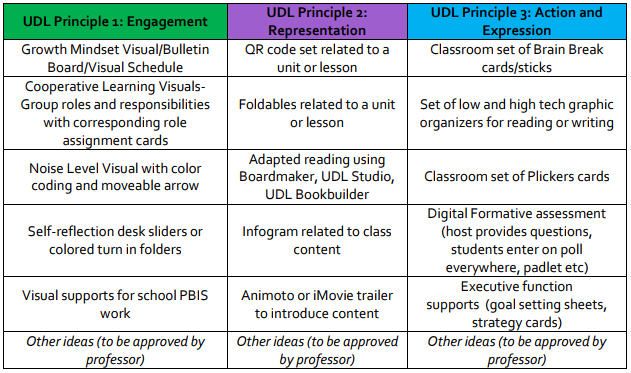 3. Universally Designed Lesson Plan (UDL LP): The purpose of this signature assessment is to develop a universally designed lesson plan that is accessible to all students, including students with disabilities. Successful completion of this assessment will demonstrate your knowledge of the UDL framework as well as your competence in the selection of appropriate technology based on individual needs. This lesson plan contains multiple components, and drafted sections that will be submitted throughout or near the end of the semester for feedback prior to the final submission.Components of the UDL Lesson Plan include:Class descriptionAssistive Technology (must use SETT framework)Lesson Plan (must use UDL Exchange and specific template)Synthesis and ReflectionStudents will load their final version of the UDL Lesson Plan to Tk20 for grading. Please see the beginning of the syllabus for more information on the system. Rubrics will be found on Blackboard and Weebly.4. 6 Hour Classroom Observation with Instructional “Look Fors” Sheet: One of the goals of the course is to learn about ways to integrate technology into classroom instruction to support diverse learners. Candidates will have the opportunity to visit classrooms and observe teachers at work to provide students with authentic, relevant observation experiences in local schools. Students will be accompanied by the professor during the 6-hours of observation (i.e., two 3-hour visits). An Instructional “Look Fors” Sheet will also be completed during and following the observations.5. A.I. Technology Resource Guide: Students will build a Resource Guide on assistive technology and instructional technology (A.I.) to post on their Weebly. The purpose of this guide is to share resources with other teachers, related service providers, and parents. This project is designed for students to become familiar with creating an online resource and to have a collection of teacher- and parent-friendly technology tips that can be “carried” with students and updated throughout students’ careers as an educator.The resource guide should include 20 resources that showcase a range of at least 6 of the 9 UDL Guidelines and address reading, writing, and mathematics, as well as social-emotional, communication, behavior, and/or organization. The guide may include resources explored throughout the semester, various Web 2.0 tools and apps described and reviewed, as well as technology resources utilized in your own experiences and field placements. Students will organize their 20 resources into an A.I. Technology Resource Guide Organizer, which will alsobe posted on their Weebly.Students will be given an opportunity to share with their peers 2-5 resources from their A.I. Technology Resource Guide Organizer at the end of the semester.ORLearning Environment Design Guide (LEDG): Students will build a Learning Environment Design Guide and post it on their Weebly. The purpose of this design guide is to assist you in identifying flexible options or examples that represent the nine UDL Guidelines that you can include in your learning environment. This project should showcase the range of options explored throughout the semester and during your own experiences, observations, and field placements.The design guide will include an aerial classroom floor plan designed by the student (may be drawn or can use sites such as: http://classroom.4teachers.org/). The floor plan will then include labels of 15 flexible options or examples (should be numbered) that showcase a range of at least 6 of the 9 UDL Guidelines. Using the provided template, a short description will be written to describe and provide information on how each option or example aligns with a specific UDL guideline.Students will be given an opportunity to share with their peers their Learning Environment Design Guide at the end of the semester.Deadlines, Grading, and Course Schedule **All dates, including school observations, are tentative and subject to change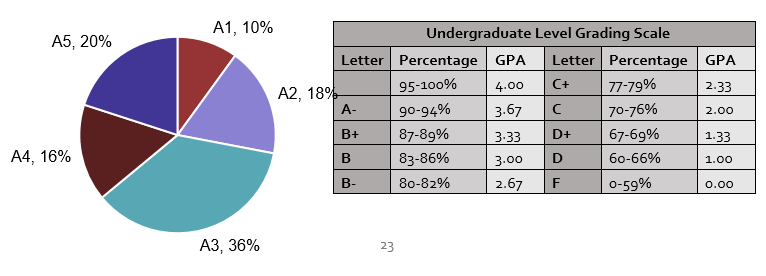 *Assignment submissions are to be submitted before the start of the class session**Tentative dates for school observations and assignments are subject to change based on scheduling coordinationSupplemental Reading1.  Brown University. (n.d.). Principles for Culturally Responsive Teaching. Retrieved from https://www.brown.edu/academics/education-alliance/teaching-diverse-learners/strategies- 0/culturally-responsive-teaching-0Supplemental ModulesAFIRM Module: Visual Supports http://afirm.fpg.unc.edu/visual-supports AFIRM Module: PECS http://afirm.fpg.unc.edu/picture-exchange-communication-systemAIM Module: Speech Generating Devices http://www.autisminternetmodules.org/mod_intro.php?mod_id=35Highly Recommended ReadingsAmerican Psychological Association (2009). Publication manual of the American Psychological Association (6th ed.).Washington, DC: Author.Anderson, K. & Anderson, C. (2010). Science Access for ALL. Special Education Technology Practice,November/December 2010.Center for Applied Special Technology. (2010). UDL Pedagogical Considerations. Retrieved fromhttp://udlonline.cast.org/tdetailsCenter for Applied Special Technology. (2011). Universal design for learning guidelines version 2.0. Wakefield, MA:Author. from http://www.corestandards.org/the-standards/english-languagearts-standardsEdyburn, D. (2010). Would You Recognize Universal Design For Learning If You Saw It? Ten Propositions for NewDirections For the Second Decade of UDL. Learning Disability Quarterly, (33) (1), 33-41. Retrieved fromhttp://www.cldinternational.org/Publications/LDQ.aspHall, T., Strangman, N. & Meyer, A. (2003). Differentiated instruction and implications for UDL implementation.Wakefield, MA: National Center on Accessing the General Curriculum.High Incidence Assistive Technology Team (2011). Universal Design for Learning. Retrieved from:http://www.montgomeryschoolsmd.org/departments/hiat/udl/ Higher Education Opportunity Act. United States Department of Education. Public Law 110-315. (2008).King-Sears, M.E., & Evmenova, A.S. (2007). Premises, principles, and processes for integrating TECHnology intoinstruction. Teaching Exceptional Children 40(1), 6-14.Marino, M.T., Marino, & E.C.,Shaw, S.F. (2006). Making informed assistive technology decisions for students withhigh incidence disabilities. Teaching Exceptional Children 38(6), 18-25.McGuire, J.M., Scott, S.S., & Shaw, S.F. (2006). Universal design and its applications in educational environments.Remedial and Special Education 27(3), 166-175.Meo, G. (2008). Curriculum Planning for All Learners: Applying Universal Design for Learning (UDL) to a High SchoolReading Comprehension Program. Preventing School Failure, 52(2), 21-30. Retrieved from http://heldref.metapress.com/app/home/journalNelson, L, Arthur, E, Jensen, W and Van Horn, G. Trading Textbooks for Technology: New Opportunities forLearning. Kappan, April 2011. 46-50.Parrette, P. & McMahan, G.A. (2002). What should we expect from assistive Technology? Teaching ExceptionalChildren 35(1), 56-61.Pisha, B. & Stahl, S. (2005). The promise of new learning environments for students with disabilities. Intervention inSchool and Clinic 41(2), 67-75.Rose, D. & Meyer, A. (2000). Universal design for learning. Journal of Special Education Technology, 15(1), 66-67.Retrieved from http://www.tamcec.org/jset/ Rose, D. (2001).Universal design for learning: Deriving guiding principles from networks that learn. Journal of SpecialEducation Technology, 16(1), 66-70. Retrieved from http://www.tamcec.org/jset/Rose, D. & Meyer, A., Eds. (2006). A Practical Reader in Universal Design for Learning. Cambridge, MA: HarvardEducation Press.Skylar, A.A. (2008). Virtual manipulatives as an assistive technology support for students with high incidencedisabilities. Journal of Special Education Technology 23(1), 47-53.United States Department of Education, Office of Educational Technology. (2010). National Educational TechnologyPlan. Retrieved from http://www.ed.gov/sites/default/files/NETP- 2010-final-report.pdf.Zenisky, A.L, & Sireci, S.G. (2007). A summary of the research on the effects of test accommodations: 2005-2006.Technical Report 47. National Center on Educational Outcomes.Extra Credit Opportunity 1: The UDL DebateThis extra credit opportunity is only available if the student has attempted to complete all specified requirements for the course (i.e., all course assignments and components). The purpose of the opportunity is for student(s) to explore arguments for and against UDL. Oftentimes, as educators, we will be confronted with opposing viewpoints, and it is important to be able to respectfully and comprehensively communicate one’s own knowledge and viewpoints, and advocate for all students. It is encouraged that this extra credit opportunity be completed by an even number of students, so that students may be divided into two debate teams. Both teams will need to research arguments for and against UDL. On the last class meeting of the semester, the professor will identify which team will argue for UDL and which will argue against UDL. Visuals may be used (e.g., PowerPoint, Prezi) during the debate.If only one student chooses to complete this extra credit opportunity, that individual will argue both for and against UDL. This can be done as a traditional, written paper, or be done using another method (e.g., graphic organizer, presentation, podcast, infographic, animated video). The student will then present both sides of the argument on the last class meeting of the semester.Expectations of the UDL Debate include:Team members must meet together in preparation for the debate, so they can work together as an effective team.  All members of each side must participate in the debate.One person speaks at a time. Side discussions are to be limited.Use appropriate language and be polite in referring to your opposing team.All arguments MUST address the previous student argument directly. You may not simply ignore an argument and shift the debate to an unrelated point. Each person will credit the source of any statistic, quotation, survey, or other research information AT THE TIME that source is mentioned during the debate.Structure of the UDL Debate:				Total Time Allowance: 10 minutes	“Pro” Point #1			“Con” Objection to Point #1                      “Pro” Rebuttal to Point #1   	 “Pro” Point #2			 “Con” Objection to Point #2	        “Pro” Rebuttal to Point #2Total Time Allowance: 2 minutesQuestions from AudienceTotal Time Allowance: 10 minutes“Con” Point #1		“Pro” Objection to Point #1		“Con” Rebuttal to Point #1“Con” Point #2		“Pro” Objection to Point #2		“Con” Rebuttal to Point #2Total Time Allowance: 2 minutesQuestions from AudienceTotal Time Allowance: 2 minutes“Pro” Concluding Remarks				“Con” Concluding RemarksExtra Credit Opportunity 2: Website AccessibilityThis extra credit opportunity is only available if the student has attempted to complete all specified requirements for the course (i.e., all course assignments and components). Using the Web Content Accessibility Guidelines 2.0 (WCAG; https://www.w3.org/WAI/intro/wcag and https://www.w3.org/TR/WCAG20/), identify one website which meets the WCAG, and another website which does not meet the WCAG. In a Word Document, include the website link, a screen shot of the website, and a list of reasons why one website best represents the WCAG and WCAG recommendations for the second website. Remember that list should directly address the WCAG 2.0 Guidelines (i.e., Perceivable, Operable, Understandable, Robust).CEC Preparation Standards*InTASC Teacher Standards*A. Learners and Learning A. Learner and Learning1. Learner Development and Individual Learning Differences*2. Learning Environments1. Learner Development2. Learning Differences*3. Learning EnvironmentsB. Content B. Content 3. Curricular Content Knowledge*4. Content Knowledge*5. Applications of Content*C. Instructional Pedagogy C. Instructional Pedagogy 4. Assessment5. Instructional Planning and Strategies*6. Assessment7. Planning for Instruction*8. Instructional Strategies*D. Professionalism and Collaboration D. Professionalism and Collaboration 6. Professional Learning and Ethical Practice7. Collaboration9. Professional Learning and Ethical Practice10. Leadership and CollaborationCEC Preparation Standards*, InTASC Teacher Standards*, and College of Education Standards*11. CEC Technology Standard: Technology*Teachers are expected to routinely use technology to support student learning and assessment. Use of technology has been embedded within the CEC and the InTASC standards. To ensure a clear connection between courses taught within the College of Education and the use of technology, the College of Education developed a standard specifically addressing technology within education (i.e., COE Standard 11). COE 11 also aligns with the Maryland Teacher Technology Standards http://www.towson.edu/coe/ncate/preparation/documents/MDTchrTechStdsMTTS.PDF1Graphic Organizer and Assessment (GO & A)Possible PointsPossible PointsPossible PointsPossible PointsPossible PointsPossible PointsPoints ReceivedThe graphic organizer substantially summarizes key information and essential takeaways from the reading.The graphic organizer substantially summarizes key information and essential takeaways from the reading.No Evidence0No Evidence0No Evidence0Evidence5Evidence5Evidence5The graphic organizer substantially summarizes key information and essential takeaways from the reading.The graphic organizer substantially summarizes key information and essential takeaways from the reading.Comments:Comments:Comments:Comments:Comments:Comments:0The completed graphic organizer have been submitted on Padlet and identifies the week number, assigned reading, and student name(s).The graphic organizer was presented and discussed in class prior to the assessment.The completed graphic organizer have been submitted on Padlet and identifies the week number, assigned reading, and student name(s).The graphic organizer was presented and discussed in class prior to the assessment.No Evidence0No Evidence0No Evidence0Evidence5Evidence5Evidence5The completed graphic organizer have been submitted on Padlet and identifies the week number, assigned reading, and student name(s).The graphic organizer was presented and discussed in class prior to the assessment.The completed graphic organizer have been submitted on Padlet and identifies the week number, assigned reading, and student name(s).The graphic organizer was presented and discussed in class prior to the assessment.Comments:Comments:Comments:Comments:Comments:Comments:0The 5-10 question assessment administered to peers emphasizes key information from the assigned readingThe assessment results have been e-mailed to Dr. K.The 5-10 question assessment administered to peers emphasizes key information from the assigned readingThe assessment results have been e-mailed to Dr. K.No Evidence0No Evidence0No Evidence0Evidence5Evidence5Evidence5The 5-10 question assessment administered to peers emphasizes key information from the assigned readingThe assessment results have been e-mailed to Dr. K.The 5-10 question assessment administered to peers emphasizes key information from the assigned readingThe assessment results have been e-mailed to Dr. K.Comments:Comments:Comments:Comments:Comments:Comments:0Average score across all administered assessments.Average score across all administered assessments.0-60%260-70%470-80%670-80%680-90%890-100%10Average score across all administered assessments.Average score across all administered assessments.Comments:Comments:Comments:Comments:Comments:Comments:0TotalTotalTotalTotalTotalTotalTotalTotalTotalTotalTotalTotalTotalTotalTotalTotalOut of 252Application Products ToolboxPossible PointsPossible PointsPoints Received5 Application Products were created, presented to the class, and then shared with the mentor teacher.5 Application Products were created, presented to the class, and then shared with the mentor teacher.No Evidence0Evidence55 Application Products were created, presented to the class, and then shared with the mentor teacher.5 Application Products were created, presented to the class, and then shared with the mentor teacher.Comments:Comments:0At least 3 of the Application Products employ or require the use of technology and all each of the UDL Principles have been addressed with at least 1 product.At least 3 of the Application Products employ or require the use of technology and all each of the UDL Principles have been addressed with at least 1 product.No Evidence0Evidence10At least 3 of the Application Products employ or require the use of technology and all each of the UDL Principles have been addressed with at least 1 product.At least 3 of the Application Products employ or require the use of technology and all each of the UDL Principles have been addressed with at least 1 product.Comments:Comments:0The specific UDL Principle, Guideline, and Checkpoint is identified for each of the Application Products using the template provided. The specific UDL Principle, Guideline, and Checkpoint is identified for each of the Application Products using the template provided. No Evidence0Evidence5The specific UDL Principle, Guideline, and Checkpoint is identified for each of the Application Products using the template provided. The specific UDL Principle, Guideline, and Checkpoint is identified for each of the Application Products using the template provided. Comments:Comments:0Using the template provided, each Application Product includes a paragraph on:How the product should be applied or used by teachers and/or students.Why the product represents the identified UDL Checkpoint(s).Using the template provided, each Application Product includes a paragraph on:How the product should be applied or used by teachers and/or students.Why the product represents the identified UDL Checkpoint(s).No Evidence0Evidence20Using the template provided, each Application Product includes a paragraph on:How the product should be applied or used by teachers and/or students.Why the product represents the identified UDL Checkpoint(s).Using the template provided, each Application Product includes a paragraph on:How the product should be applied or used by teachers and/or students.Why the product represents the identified UDL Checkpoint(s).Comments:Comments:0TotalTotalTotalTotalTotalTotalTotalTotalOut of 4046 Hour Classroom Observation with Instructional “Look Fors” SheetPossible PointsPossible PointsPoints ReceivedHow does the physical space reflect student input and facilitate a learner-centered environment?How does the physical space reflect student input and facilitate a learner-centered environment?No Evidence0Evidence5What teacher behaviors contribute to a learner-centered environment?What teacher behaviors contribute to a learner-centered environment?No Evidence0Evidence5What teacher behaviors contribute to a learner-centered environment?What teacher behaviors contribute to a learner-centered environment?No Evidence0Evidence5How are students acquiring, developing, using, or producing knowledge, information, and skills?How are students acquiring, developing, using, or producing knowledge, information, and skills?No Evidence0Evidence5How are students utilizing technology?How are students utilizing technology?No Evidence0Evidence5How does the teacher manage student behavior and implement effective classroom procedures?How does the teacher manage student behavior and implement effective classroom procedures?No Evidence0Evidence5Additional notes, thoughts, and/or reflections from the observation.Additional notes, thoughts, and/or reflections from the observation.No Evidence0Evidence5Comments:Comments:Comments:Comments:0TotalTotalTotalTotalTotalTotalTotalTotalOut of 355A.I. Technology Resource GuidePossible PointsPossible PointsPossible PointsPossible PointsPossible PointsPoints ReceivedThe A.I. Technology Resource Guide Organizer includes at least 20 resources showcasing a range of at least 6 of the 9 UDL guidelines and all links included in the guide are functioning.The A.I. Technology Resource Guide Organizer includes at least 20 resources showcasing a range of at least 6 of the 9 UDL guidelines and all links included in the guide are functioning.No Evidence0No Evidence0No Evidence0Evidence5Evidence5Resources address reading, writing, and mathematics, as well as social-emotional, communication, behavior, and/or organization.Resources address reading, writing, and mathematics, as well as social-emotional, communication, behavior, and/or organization.No Evidence0No Evidence0No Evidence0Evidence5Evidence5Each resource includes a brief description of its features and provides information on how the resource aligns with the specific UDL guideline.Each resource includes a brief description of its features and provides information on how the resource aligns with the specific UDL guideline.None0Some10Most20Most20All30Participate in share-out of the A.I. Technology Resource Guide.Participate in share-out of the A.I. Technology Resource Guide.No Evidence0No Evidence0No Evidence0Evidence5Evidence5Comments:Comments:Comments:Comments:Comments:Comments:Comments:0TotalTotalTotalTotalTotalTotalTotalTotalTotalTotalTotalTotalTotalTotalOut of 455Learning Environment Design Guide (LEDG)Possible PointsPossible PointsPossible PointsPossible PointsPoints ReceivedThe Learning Environment Design Guide includes a student-created classroom floor plan and a brief description about the classroom (e.g., age, grade level, type of classroom, student ‘types’)The Learning Environment Design Guide includes a student-created classroom floor plan and a brief description about the classroom (e.g., age, grade level, type of classroom, student ‘types’)No Evidence0No Evidence0Evidence5Evidence5Design Guide floor plan includes 15 numbered labels.Design Guide floor plan includes 15 numbered labels.No Evidence0No Evidence0Evidence5Evidence5Using the provided template, a short description has been written to describe and provide information on how each of the 15 options or examples aligns with at least 6 of the 9 UDL guidelines.Using the provided template, a short description has been written to describe and provide information on how each of the 15 options or examples aligns with at least 6 of the 9 UDL guidelines.None0Some10Most20All30Participate in share-out of the LEDG.Participate in share-out of the LEDG.No Evidence0No Evidence0Evidence5Evidence5Comments:Comments:Comments:Comments:Comments:Comments:0TotalTotalTotalTotalTotalTotalTotalTotalTotalTotalTotalTotalOut of 45AssignmentsAssignmentsDeadline**(Assignment materials are to be submitted before the start of class)Submission MethodPoints1Graphic Organizer & AssessmentThroughout the semesterIn Class and Padlet252Application Products ToolboxApplication Products ToolboxApplication Products ToolboxApplication Products Toolbox2            Products 1 and 2February 25thWeebly162            Products 3, 4, and 5March 4thWeebly243Universal Design Lesson PlanUniversal Design Lesson PlanUniversal Design Lesson PlanUniversal Design Lesson Plan3    *Draft Submission of Universal Design Lesson Plan – Option A. Pieces    *Draft Submission of Universal Design Lesson Plan – Option A. Pieces    *Draft Submission of Universal Design Lesson Plan – Option A. Pieces    *Draft Submission of Universal Design Lesson Plan – Option A. Pieces3       Class Description & About the LessonFebruary 11thWeebly53       Goal & Assessment PlanMarch 11thWeebly53       Instructional Methods AND MaterialsApril 1ndWeebly53       Assistive Technology – Student with       High AND Low incidence disability       AND Diverse Learners: GT & ELLApril 15thWeebly53    *Draft Submission of Universal Design Lesson Plan – Option B. Whole    *Draft Submission of Universal Design Lesson Plan – Option B. Whole    *Draft Submission of Universal Design Lesson Plan – Option B. Whole    *Draft Submission of Universal Design Lesson Plan – Option B. Whole3        Entire Draft Lesson PlanApril 15thWeebly203    Final Submission of Universal    Design Lesson PlanApril 29thTK20& Weebly6046 Hour Classroom Observation with Instructional “Look Fors” Sheet and ReflectionMay 6thIn Class or Weebly355A.I. Technology Resource Guide OR Learning Environment Design GuideTBAFinal Exam DateWeebly45Total PointsTotal PointsTotal PointsTotal Points225WKDateTopics CoveredReadings & Assignments Due Before Start of Class*1Jan28thIntroductionsReview of Syllabus, Blackboard, & Class WeeblyCreate your own WeeblyEssential Question(s) 1: What is UDL? How is the UDL framework used to design learning environments?Essential Question(s) 1: What is UDL? How is the UDL framework used to design learning environments?Essential Question(s) 1: What is UDL? How is the UDL framework used to design learning environments?Essential Question(s) 1: What is UDL? How is the UDL framework used to design learning environments?2Feb4thDefining: Universal Design for Learning (UDL),Assistive Technology (AT), & Response to Intervention (RTI)Designing Positive Learning EnvironmentsUDL Guidelines & CheckpointsUDL Chapters 1 & 2Sign up for Draft Submission of UDL LP Option A or B3Feb11thUDL Guidelines & Checkpoints (continued)UDL Chapters 3 & 4Draft Submission of UDL LPOption A. Pieces – 1. Class Description & About the LessonEssential Question 2: How do we apply UDL to the lesson planning process?Essential Question 2: How do we apply UDL to the lesson planning process?Essential Question 2: How do we apply UDL to the lesson planning process?Essential Question 2: How do we apply UDL to the lesson planning process?4Feb18thApplying UDL to Lesson Planning: GoalsUDL Chapters 5 & 65Feb25thApplying UDL to Lesson Planning: VariabilityApplication Products Toolbox 1 & 26March4thApplying UDL to Lesson Planning: AssessmentsApplication Products Toolbox 3, 4, & 5 with PresentationEssential Question 3: What materials and media support a UDL environment?Essential Question 3: What materials and media support a UDL environment?Essential Question 3: What materials and media support a UDL environment?Essential Question 3: What materials and media support a UDL environment?7March11thApplying UDL to Lesson Planning: Methods & MaterialsThe Substitution Augmentation Modification Redefinition (SAMR) ModelModule 1Draft Submission of UDL LPOption A. Pieces – 2. Goal & Assessments8March 18thSPRING BREAK( March 18th-25th)TU CLOSEDSPRING BREAK( March 18th-25th)TU CLOSED9March25thCulturally Responsive TeachingEnglish Using Technology to Support English Language Learners (ELLs)Supporting Students Identified as Gifted & TalentedSupplemental Reading 1Sign up for UDL LP Conferences10April1stThe SETT FrameworkAT and the IEP ProcessAT to Support Students: CommunicationAugmentative & Alternative Communication (AAC)WATI Chapter 1 , 3, & 15Draft Submission of UDL LPOption A. Pieces – 3. Instructional Methods & MaterialsEssential Question(s) 4: What is assistive technology (AT)? How do AT and UDL work together?Essential Question(s) 4: What is assistive technology (AT)? How do AT and UDL work together?Essential Question(s) 4: What is assistive technology (AT)? How do AT and UDL work together?Essential Question(s) 4: What is assistive technology (AT)? How do AT and UDL work together?11April8thTour Maryland Department of Disabilities Technology Assistance Program (MDTAP) with Denise Schuler, Assistive Technology Specialist**Module 2 and 3Sign up for A.I. Resource OR Learning Environment Design GuideUDL LP Conferences begin (WK 11-13)12April15thAT to Support Students: Reading & WritingAT to Support Students: MathematicsWATI Chapters 4, 5, & 6Draft Submission of UDL LPOption A. Pieces – 4. AT (Student with high & low incidence disability) & Diverse Learners: GT & ELL in Instructional MethodsORDraft Submission of UDL LPOption B. Whole – 1. Entire Draft Lesson Plan 13April22ndClassroom Observation 1 (3 hours)***@ __________________________(TBD)14April29thClassroom Observation 2 (3 hours)***@ __________________________(TBD)Final Submission of UDL LP on Tk2015May6thDebrief on Observations& UDL Lesson PlanWATI Chapters 7 & 8Instructional “Look Fors” Sheet16May13th*Celebration of our learning*UDL “Workshop”Work on A.I. Technology Resource GuideOR Learning Design GuideAddress peers & professor with questions as needed17FINAL EXAM WKA.I. Technology Resource Guide OR Learning Design Guide Share-OutANDExtra Credit OpportunitiesA.I. Technology Resource Guide OR Learning Design Guide Share-OutANDExtra Credit OpportunitiesEC 1The UDL DebatePossible PointsPossible PointsArguments, whether it is for or against UDL, are comprehensive and resources have been identified for all arguments made.  Arguments, whether it is for or against UDL, are comprehensive and resources have been identified for all arguments made.  No Evidence0Evidence3Presentation of debate is respectful and adheres to the Expectations of the UDL Debate. Presentation of debate is respectful and adheres to the Expectations of the UDL Debate. No Evidence0Evidence2Comments:Comments:Comments:Comments:TotalTotal____ 0ut of 5____ 0ut of 5EC 2Website AccessibilityPossible PointsPossible PointsOne website which meets the WCAG 2.0 Guidelines is identified, along with the screen shot.A list of reasons why that directly align with the WCAG 2.0 Guidelines has been developed.One website which meets the WCAG 2.0 Guidelines is identified, along with the screen shot.A list of reasons why that directly align with the WCAG 2.0 Guidelines has been developed.No Evidence0Evidence2.5One website which does not meet the WCAG 2.0 Guidelines is identified, along with the screen shot.A list of recommendations that directly align with the WCAG 2.0 Guidelines has been developed.One website which does not meet the WCAG 2.0 Guidelines is identified, along with the screen shot.A list of recommendations that directly align with the WCAG 2.0 Guidelines has been developed.No Evidence0Evidence2.5Comments:Comments:Comments:Comments:TotalTotal____ 0ut of 5____ 0ut of 5